Composition: Electronic Media IIMUS:4251Spring 2015[urn] and [drunk] objects: Relatives of the [random] object1. 	The [urn] object, shown below, generates random numbers without duplicates (i.e. how iTunes “shuffle” 	function works). These randomly generated numbers are sent out of its left outlet; its right outlet sends a 	bang once all numbers have been spent.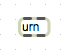 	a. 	INLETS: the left receives bangs and messages; the right sets its integer argument	b.	OUTLETS: the left sends randomly generated integers based on its argument per bang; the right sends a 			bang after all integers have been used.	c.	An [urn] object with the argument 3 could generate series {0, 1, 2}, {0, 2, 1}, {1, 2, 0}, {1, 0, 2}, 				{2, 1, 0}, or {2, 0, 1}. Like the [random] object, [urn] randomly generates 0 through one less than its 			argument. The caveat here, for repetition’s sake, is that there are no duplicates. 	d.	If you were to set the [urn] object into action via a metro (or, alternatively, randomly triggered by bangs 			per your unique patch), shown below, it will stop generating integers once it uses the entire set:	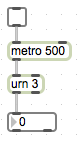 	e.	To solve this dilemma, we will make use of its right outlet, and left inlet. What does that outlet and inlet 			do again…? See solution below: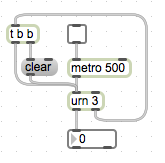 	f.	Why did I use a [trigger] object? Discuss in class.2.	The [drunk] object has two arguments: its range (0-X) and its “step” range. 	a.	The middle and right inlets set these values, respectively. The outlet sends the generated integer.		Consider the patch below: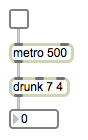 		The output will be within 0-7 (yes 7, not 6); every 500 milliseconds, per [metro], a new number will be 			generated but will not deviate more than 3 (like random, the step range is 0 to one less the argument) 			from the previous integer. For example, if the current output is 1, the following output could not be 5-7.	b.	Using a negative number for its step range will “suppress duplicates.” I have never used a negative step 			range, so I will let you experiment with that.